Муниципальное бюджетное общеобразовательное учреждение Дзержинская средняя школа №2ПРИНЯТПедагогическим советом школыПротокол №12 от 07.07.2022годаУТВЕРЖДАЮ 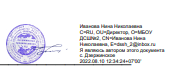 Директор школы: Н.Н. ИвановаПриказ №  109   от 09.08.2022годаКалендарный учебный графикна2022-2023учебныйгодс. Дзержинское2022Календарный учебный график МБОУ Дзержинская средняя школа №2на2022-2023учебныйгодявляетсядокументом,регламентирующиморганизациюобразовательного процесса и приложением к основным образовательным программам на всех уровнях образования.Нормативнуюбазукалендарногоучебногографикаобразовательногоучреждениясоставляют:Федеральныйзакон«ОбобразованиивРоссийскойФедерации»от29.12.2012№273-ФЗ (в соответствии с изменениями от 08.12.2020 года);Постановление Главного государственного санитарного врача РФ от 28 сентября 2020года№28«ОбутверждениисанитарныхправилCП2.4.3648-20«Санитарно-эпидемиологические   требования    к   организациям    воспитания    и   обучения,    отдыха и оздоровления детей и молодежи»»;Постановление Главного государственного санитарного врача РФ от28января2021года№2 «Об утверждении санитарных правили норм СанПиН1.2.3685-21«Гигиенические нормативы и требования к обеспечению безопасности и (или) безвредности для человека факторов среды обитания»»;Рекомендации Министерства просвещения Российской Федерации «Об организации каникул в 2022-2023 учебном году»Начало2022-2023учебногогода—01.09.2022Окончание 2022-2023 учебного года 31.05.2023 года2.Продолжительностьучебнойнедели1-2, 5-7классы	-5-дневнаяучебнаянеделя3-4,8-11 классы   - 6-дневная учебная неделя3.Учебные периоды и их продолжительностьОбщая продолжительность учебных периодов составляет:I класс	-	33учебныенеделиII-IVклассы	-	34учебныенеделиV-IX классы	-	34учебныенедели(не включая летний экзаменационный период в IX классах)X-XI классы	-34учебныенедели(невключаялетнийэкзаменационныйпериодвXIклассахипроведениеучебныхсборовпоосновамвоенной службы).4.Продолжительностьканикул:Дополнительные дни отдыха, связанные с государственными праздниками, перенос расписания учебных занятий для выполнения программ отдельных учебных предметов:Количество дней недели в учебном году и график переноса  расписания учебных занятий, выпавших на дополнительные выходные -праздничные дниДополнительные каникулы или перенос сроков каникул возможны по следующим причинам:Низкая температура воздуха: – минус 35 градусов по шкале Цельсия для начальной школы; минус 38 градусов – для обучающихся 5-11 классов.Низкая температура в учебных классах. При температуре воздуха в учебных помещениях ниже +18 градусов проводить занятия воспрещается.Карантин и превышение порога заболеваемости. Карантин может быть объявлен в отдельной школе, отдельном районе, городе или области при превышении эпидемического порога заболеваемости в 25% от общего количества учащихся.Проведение «нулевых» уроков в образовательном учреждении не допускается. В воскресенье и в праздничные дни образовательное учреждение не работает. На период школьных каникул приказом директора устанавливается особый график работы образовательного учреждения.Продолжительность уроковв 1 классе используется «ступенчатый» режим обучения: в сентябре, октябре – по 3 урока в день по 35 минут каждый, в ноябре – декабре –4 урока по 35 минут каждый, в январе – мае – 4 урока по 45 минут каждый (1 раз в неделю пятый урок за счет физической культуры); в первом полугодии, в середине учебного дня, организовано проведение динамической паузы продолжительностью не менее 40 минут;Во 2-11 классах – 40 минут.Сменность: МБОУ ДСШ №2  работает в 2 смены: Начальная школа  работает в две смены: I смена - с 8.30 до 14.10; II смена - с 11.35 до 15.55 (2-3 классы);продолжительность перемен: две перемены по 20 минут, остальные перемены по 10 минут, динамическая пауза для 1-х классов 40 минут после второго урока;-перерыв между обязательными и индивидуальными занятиями, занятиями внеурочной деятельности, занятиями творческих объединений в системе дополнительного образования должны составлять не менее 45 минут.В 10-х классах первая неделя июня  - военно-полевые сборы (юноши), практика по основам медицинских знаний (девушки)Индивидуальные занятия проводятся в течение учебного дня и во внеклассное время. В воскресенье и в праздничные дни образовательное учреждение не работает. На период школьных каникул приказом директора устанавливается особый  режим работы образовательного учреждения.Продолжительность переменРасписание звонковРежим организации внеурочной деятельности.Внеурочная деятельность 1классы организуется в рамках работы групп продленногодня.Во 2-4 классах: урочная деятельность(от 4 до 5 уроков в зависимости от расписания уроков на определенной параллели)Перерыв (не менее 40 минут)внеурочная деятельность(от 1 до 2 занятий в зависимости от общего количества часов внеурочной деятельности и необходимости разгрузки последующих учебных дней)Внеурочная деятельность в 5-9 классах организуется:урочная деятельность(от 5 до 6 уроков в зависимости от расписания уроков)Перерыв (не менее 40 минут)внеурочная деятельность(от 1 до 2 занятий в зависимости от общего количества часов внеурочной деятельности и необходимости разгрузки последующих учебных дней)Внеурочная деятельность в 10-11 классах организуется:урочная деятельность(от 6 до 7 уроков в зависимости от расписания уроков)Перерыв (не менее 40 минут)внеурочная деятельность(от 1 до 2 занятий в зависимости от общего количества часов внеурочной деятельности и необходимости разгрузки последующих учебных дней)Расписание работы групп продленного дняВ 2022-2023 учебном году в школе открыта 1 группа продленного дня.Режим работы ГПД: понедельник-пятница с 12.00 до 15.00Проведение промежуточной аттестацииПромежуточнаяаттестациянауровняхначальногообщегоиосновногообщегообразования проводится в конце учебного года с 14.04.2023 года. По предметам, оканчивающихся в 1 полугодии, промежуточная аттестация проводится в конце изучения предмета: Всеобщая история (конец ноября -начало декабря), Родной язык (русский) – конец декабря.Формы и график проведения промежуточной аттестации устанавливаются приказом директора школы в соответствии с Положением о   формах, периодичности  и порядке текущего контроля успеваемости и промежуточной аттестации обучающихся 1-11 классов.Проведениегосударственнойитоговойаттестациив9и11классахСрок проведения государственной итоговой аттестации обучающихсяустанавливаетсяФедеральнойслужбойпонадзорувсфереобразованияинауки.9. Регламент заседаний и совещаний10.Организация дежурства Дежурный учитель назначается приказом директора школы и дежурит соответственно графику дежурства. Дежурные учителя начинают свою работу в 08.00 ч. И заканчивают её через 10-20 минут после окончания последнего урока.  Расписание дежурства администрации:Учебный календарь на 2022-2023 учебный год20222023Классы1234567891011Максимальная нагрузка, часов2123262629303333363737Учебные периодыклассыНачало четвертиКоличество учебных недель (5-тидневная учебная неделя)Количество учебных недель (6-тидневная учебная неделя)І четверть1-	901.09.20228недель 2 дня8недель 4 дняIIчетверть1—907.11.20227недель 4дня7недель 5днейIполугодие10—1101.09.202216недель 1день16недель 1деньIIIчетверть111.01.202320.02.20233недели3неделиIIIчетверть2—911.01.202310недель2дня10недель 4дняIVчетверть1—903.04.20238недель 8недель IIполугодие10—1111.01.202318недель18недель 4дняКаникулыНачало и  окончание каникулКоличество календарных днейосенние29.10.2022—06.11.20229днейзимние30.12.2022-	10.01.202312 днейвесенние24.03.2023—02.04.202310днейдополнительныедля1-хклассов13.02.2023-19.02.20237днейЛетние каникулы01.06.2023-    31.08.202392 дняГосударственный праздникДата переноса учебных занятий04ноября(пятница)	День народного единстваКаникулярный день23февраля(четверг)—День защитника ОтечестваБез данного дня достаточно для прохождения программы08марта(среда)—Международный женский деньБез данного дня достаточно для прохождения программы01мая(понедельник)Без данного дня достаточно для прохождения программыБез данного дня достаточно для прохождения программыБез данного дня достаточно для прохождения программыДень неделиКоличество по календарюНеобходимое количество для реализации программы в 1-х классахНеобходимое количество для реализации программы в 2-11 классахДата переноса расписанияПонедельник333334Вторник333334Среда3333Четверг333334Пятница333334Суббота330341класс(минуты)2-11классы(минуты)1перемена15152перемена20203переменадинамическаяпауза-40204перемена15155перемена106перемена51классы1классыI полугодиеII полугодие1урок	09:00—09:351урок	09:00—09:402урок	09:50—10:252урок	09:55—10:353урок	10:45—11:253урок	10:45—11:25Дин.пауза11:25—12:05Дин.пауза11:30—12:104урок	12:05—12:404урок	12:20—13:005урок	12:55—13:305урок	13:10—13:502-11 классы2-11 классыПонедельник (с учетом общешкольной линейки)Понедельник (с учетом общешкольной линейки)Вторник (с учетом кл.часа) 2 и 4 неделиВторник (с учетом кл.часа) 2 и 4 недели1урок08:30—09:10линейка1урок08.30-08.5509.00-09.40линейка1урок08.30-08.5509.00-09.402урок09:25—10:052урок09:55-10.352урок09:55-10.353урок10:25—11:053урок10.55-11.353урок10.55-11.354урок11:25—12:054урок11.55-12.354урок11.55-12.355урок12:20—13:005урок12.50-13.305урок12.50-13.30урокурок13:10—13:5013:55-	14:356 урок7урок13.40-14.2014.25-15.056 урок7урок13.40-14.2014.25-15.05Вид заседания Категория работников Периодичность проведения Общее собрание работников посещение обязательно для всех работников проводится два раза в год Заседание Педагогического совета посещение обязательно для всех педагогических работников проводится не менее 4-х раз в год Административное совещание посещение обязательно для завучей, старшего вожатого, службы педагогического сопровожденияпроводится каждую пятницу в 14.00 Совещание педагогических работников при директоре посещение обязательно для всех педагогических работников проводится первая среда месяца в 15:30 (с сентября по июнь) Совещание педагогических работников при заместителях директора посещение обязательно для всех педагогических работников проводится по мере необходимости (первый вторник месяца по окончании учебных занятий)Заседание Методического совета Посещение обязательно для входящих в состав методического света проводится в третью среду месяца в 15:00 (по мере необходимости) Заседание методических объединений посещение обязательно для педагогических работников, относящихся к данному методическому объединению или проекту четвертая среда месяца в 15:30 (по мере необходимости) Заседание профкома посещение обязательно для членов профсоюза проводится не менее 2-х раз в год Заседание Психолого-педагогической комиссии посещение обязательно для участников комиссии и приглашенных лиц проводится не менее 1раза в полугодиеФ.И.О. Должность День недели Время Иванова Нина Николаевна Директор школыпонедельник 08.00 – 17.00 Горохова Елена ВладимировнаЗам. директора по УВР вторник 08.00 – 17.00 Порунова Наталья ВладимировнаЗам. директора по МР среда 08.00 – 17.00 Неминущая Елена ПавловнаЗам. директора по ВР четверг 08.00 – 17.00 Пиго Татьяна ЮрьевнаПедагог дополнительного образованияпятница 08.00 – 17.00 СентябрьСентябрьСентябрьСентябрьСентябрьОктябрьОктябрьОктябрьОктябрьОктябрьОктябрьНоябрьНоябрьНоябрьНоябрьНоябрьДекабрьДекабрьДекабрьДекабрьДекабрьПн512192631017243171421285121926Вт61320274111825181522296132027Ср71421285121926291623307142128Чт181522296132027310172418152229Пт291623307142128411182529162330Сб3101724181522295121926310172431Вс41118252916233061320274111825ЯнварьЯнварьЯнварьЯнварьЯнварьЯнварьФевральФевральФевральФевральФевральМартМартМартМартМартАпрельАпрельАпрельАпрельАпрельМайМайМайМайМайПн2916233061320276132027310172418152229Вт31017243171421287142128411182529162330Ср4111825181522181522295121926310172431Чт51219262916232916233061320274111825Пт6132027310172431017243171421285121926Сб714212841118254111825181522296132027Вс1815222951219265121926291623307142128